太陽館2019太陽的魔法-光的生活運用錄取名單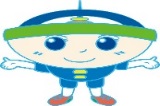 ◎注意事項:課程日期為5月25日(六)14:30-16:30錄取學員請提早10分鐘報到◎自備物品:著色用具(彩色筆或色鉛筆)                                           太陽館科學活動組05-2864905組別學員姓名組別學員姓名組別學員姓名1 洪○男                                                                                                                                                                                                                                                                                                                                                                                                                                                                                                                            13林○哲25曾○馨2蕭○馠14林○逸26蔣○芳3蕭○晴15林○甯27蔣○芸4蔡○芸16陳○安28葉○和5蔡○宸17陳○律29林○烜6黃○庭18蕭○弘30林○湊7黃○婕19蕭○盈31吳○潔8丁○恩20呂○均32吳○霏9丁○翔21呂○懿33戴○洋10劉○涵22黃○恩34陳○豈11劉○霖23余○瑩35陳○叡12林○呈24余○叡36陳○銘